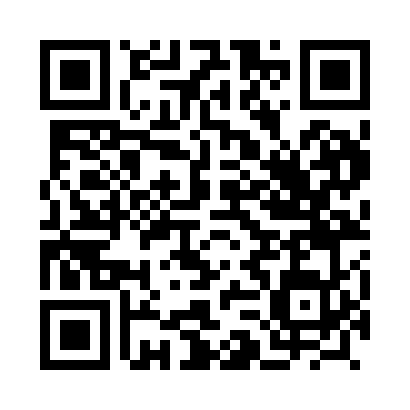 Prayer times for Ahiroi, PakistanWed 1 May 2024 - Fri 31 May 2024High Latitude Method: Angle Based RulePrayer Calculation Method: University of Islamic SciencesAsar Calculation Method: ShafiPrayer times provided by https://www.salahtimes.comDateDayFajrSunriseDhuhrAsrMaghribIsha1Wed4:205:4112:143:416:468:082Thu4:195:4012:143:416:478:093Fri4:185:4012:133:416:478:094Sat4:175:3912:133:406:488:105Sun4:165:3812:133:406:488:116Mon4:155:3812:133:406:498:127Tue4:145:3712:133:406:498:128Wed4:145:3612:133:406:508:139Thu4:135:3612:133:396:508:1410Fri4:125:3512:133:396:518:1411Sat4:115:3512:133:396:518:1512Sun4:105:3412:133:396:528:1613Mon4:105:3412:133:396:528:1714Tue4:095:3312:133:386:538:1715Wed4:085:3312:133:386:538:1816Thu4:085:3212:133:386:548:1917Fri4:075:3212:133:386:548:1918Sat4:065:3112:133:386:558:2019Sun4:065:3112:133:386:558:2120Mon4:055:3012:133:386:568:2121Tue4:055:3012:133:376:568:2222Wed4:045:3012:133:376:578:2323Thu4:035:2912:133:376:578:2424Fri4:035:2912:133:376:588:2425Sat4:035:2912:143:376:588:2526Sun4:025:2912:143:376:598:2627Mon4:025:2812:143:376:598:2628Tue4:015:2812:143:377:008:2729Wed4:015:2812:143:377:008:2730Thu4:015:2812:143:377:018:2831Fri4:005:2712:143:377:018:29